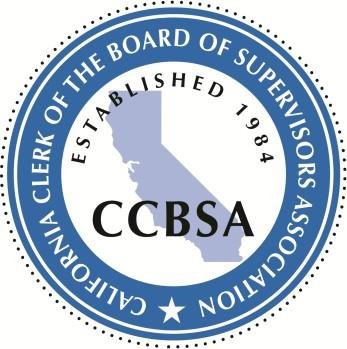 CALIFORNIA CLERK OF THE 
BOARD OF SUPERVISORS ASSOCIATIONAdopted 1988Amendment Adopted November 15, 2023ARTICLE I: NAMEThis assemblage of Clerks of the Board of Supervisors (COB) is named California Clerk of the Board of Supervisors Association and is referred to hereafter in these Bylaws as Association or CCBSA. The Association is an affiliate of the California State Association of Counties (CSAC).ARTICLE II: MISSION, GOALS AND COMMITMENT STATEMENTMISSIONThe California Clerk of the Board of Supervisors Association (CCBSA) provides a professional network of shared-resources, education and mentoring opportunities, to its members, in support of their legislative and mandated responsibilities.GOALSTo achieve our mission, we are committed to:Exhibiting pride in the performance of our duties, and exemplifying “the model of public service” in leading by example.Serving as a liaison for our Boards in providing respectful and responsive public service to our diverse communities and the public.Stimulating innovative and progressive business-minded solutions in the performance of our duties and serving as visionaries in our field, furthering our commitment to excellence in public service.Embracing and celebrating the ever-changing environment of county government.Developing creative strategies in managing the evolution of the role and scope of the Clerk of the Board.Inspiring one another to do and to be the very best in our field.Promoting collaboration through networking and resource-sharing between members, the State and its member counties.Encouraging the continuing support of all members through regular communication and outreach.Providing members with practical tips to improve our work environments and create cost effective services.Creating a rewarding mentoring program which affords members a venue for continuing development.Encouraging and supporting the ongoing training and development of our membership.COMMITMENTMembers of the Association serve as leaders by pursuing advancements in business technology, emulating exemplary public service, and demonstrating progressive administrative skills while embracing the challenges of serving a diverse and ever-changing public.The Association enables its members to share innovative business solutions by fulfilling the professional responsibilities associated with serving elected officials.Members of this “results-oriented” group of professionals gain inspiration from mentoring others, exude pride and excellence in public service, and endeavor to lead by example while continually seeking professional growth and development opportunities to better serve our public.ARTICLE III: FISCAL YEARThe fiscal year of the Association shall be the calendar year – January 1 through December 31.ARTICLE IV: MEMBERSHIPS AND PRIVILEGESMEMBERSHIPSThe membership of the Association shall consist of Principal members, Associate members, and Emeriti members.Principal members shall consist of the Clerk of the Board of Supervisors or equivalent. There shall be only one (1) Principal member per California County.Associate members shall consist of county employees who work in the office of, or under the direction of, the Clerk of the Board (i.e., Deputy/Associate Clerk) or equivalent. Other county employees and other entities, such as a special district within a member county, may be considered for Associate membership by the Executive Committee. The annual fee shall be equivalent to the Associate membership fee of the county in which the authority is geographically located. There is no limit to the number of Associate members a county or entity may have, however, each county must have a principal member in order for Associate members to join.Emeriti members consist of retired Principal members with a minimum of five (5) years as a member of the Association.VOTING PRIVILEGESAt the annual conference, special meetings of the Association, or votes conducted via email each County shall have one vote. Votes may be cast only by Principal members who have paid the current dues. If the Principal member is not present, an Associate member may vote on behalf of the Principal member.WEBSITE PRIVILEGESAll CCBSA members in good standing shall have access to the CCBSA website. Website privileges may be suspended without notification pursuant to the timeline for paying dues as demonstrated in Article IV.ARTICLE V: ANNUAL DUES AND FEESAnnual dues shall be set by the Executive Committee, demonstrated on a form prescribed by the committee and shall be payable to the Association for the various classes of membership.Annual dues shall be paid to the Association Treasurer according to the following timelines:New Memberships – A new membership is defined as a county/Principal member or Associate member that was not a member in the preceding year. New membership dues received after July 1 are 50% less than the current published dues.Renewing Counties – Dues are to be paid by March 31 of each year. A Renewing County is defined as a county that paid dues for one Principal member in the preceding year and elects to continue membership. Renewing counties in an unpaid status after March 31 may have membership privileges suspended until dues are received. Renewing members are not eligible for the 50% discount.When a Principal member or Associate member vacates office, the successor shall be entitled to all rights and privileges accorded to his or her predecessor with no payment of dues required for the remainder of that fiscal year.Annual conference registration fees shall be determined by CSAC and shall be payable to CSAC when due, prior to such conference. (Reference Article XI)Special	workshop	or	meeting	fees	shall	be	determined	by the Executive Committee or Region Chairs and shall be payable, when due, prior to such workshop or meeting.Fees for services provided by the Association, such as fees for job postings on the Association’s website, training classes, etc., shall be determined by the Executive Committee.ARTICLE VI: OFFICERSOFFICERSThe Officers of the Association are President, Vice President, and Treasurer.ELIGIBILITY FOR OFFICEPrincipal and Associate members who are in good standing are eligible to hold office.TERM OF OFFICEWith the exception of the Treasurer, elected officers shall assume office at the close of the annual conference at which they were elected, and shall serve until the next regular annual conference or such other meeting as new officers are elected. The Treasurer shall serve from January 1 to December 31.Transfer of records to incoming officers shall occur prior to adjournment of the annual conference. In order to preserve the electronic records of the Association, all officers will make two backup copies of the thumb drive prior to the transfer of records and a CD of the records shall be retained by the outgoing officer.Appointed officers shall assume office at the time of their appointment.VACANCY OF OFFICE/ROTATION OF OFFICERSUpon a vacancy of the office of President, the Vice President shall assume the office of President.Vacancies in the office of Vice President and Treasurer shall be filled by appointment of the Executive Committee at a meeting called by the President; or, in the absence of the President, by the Vice President, at which at least four (4) members of the Executive Committee are present.Unexpired Terms: Following an announcement of an officer that they will be leaving their position prior to the end of their term, or due to other circumstances creating an unexpected vacancy, the unexpired term will be filled as follows: the position of President will be filled as noted in 4(a); for vacancy of the position of Vice-President, the Treasurer will advance; to fill the unexpired term of the position of Treasurer, members in good standing who previously submitted a Statement of Interest shall be considered first, through procedures identified above (4b). Every attempt shall be made to have officers maintain a north/south regional balance in the rotation and succession of officers through the officer positions. REMOVAL OF OFFICERSAn officer may be removed from office for just cause upon a two-thirds vote of the Executive Committee. An officer may resign at any time by submitting a written resignation to the Executive Committee or the President. ARTICLE VII: DUTIES OF OFFICERSPRESIDENTShall be Chair of the Executive Committee and shall act as the presiding officer at all meetings unless a Chair has been otherwise appointed as provided in these Association bylaws.With the concurrence of the Executive Committee, shall establish any temporary committee that is deemed appropriate and shall designate a Chair and appoint members to carry out the functions thereof.Shall make all appointments as set forth in the bylaws.Shall have the power to call special meetings.Shall be the official spokesperson for the Association and shall approve all correspondence and expressions of the Association’s policies and determinations.Shall be responsible for the coordination of the Mentor Program.Shall coordinate the presentation of appropriate awards at the annual conference.VICE PRESIDENTShall perform the duties of the President in the event of the latter’s absence or inability to carry out such duties.In the capacity of Acting President, shall sign any correspondence initiated by the Association which shall bear the signature title of Acting President.Shall assume the office of the Association President in the event the office of President becomes vacant.Shall be the custodian of all Association records other than financial records.Shall keep the minutes of the annual conference.Shall keep the minutes of the Executive Committee and any other such records as required by the Executive Committee.Shall prepare the minutes in narrative form and secure in a permanent manner.Shall notify the regular members of the place and date of the annual conference.In the event amendment(s) are made to these bylaws, shall provide the newly adopted bylaws in electronic form to the Website Committee no later than 30 days after adoption.TREASURERShall be the custodian of all financial records of the Association.Shall be the custodian of all monies collected on behalf of the Association and deposit all of said funds in a financial institution in the name of the California Clerk of the Board of Supervisors Association and ensure that the President and Vice President are listed as signatories on said account.Shall use said funds to pay the obligations of the Association as set forth in the approved Association Budget, and approved by the Chair of the Executive Committee.Shall maintain control of any special funds as referred to in Article XIII.Shall keep the CCBSA membership informed on the financial status of the Association on a monthly basis.Shall maintain financial records and prepare and submit a financial statement to the membership at each regular annual meeting. The closing date for said statement shall be within thirty (30) days prior to the annual meeting.At the request of the Executive Committee, shall have all necessary records at the place designated and make them available for inspection.Shall notify the membership of the current dues payable.Shall be responsible for collection of said dues or registration fees. Shall maintain a current list of all members and their proper addresses as submitted by members on their annual membership Form. CCBSA membership, as of the annual conference, shall be reported in the minutes of the General Business Meeting.Shall inform the Vice President of the status of all regular members’ dues prior to the annual meeting.Shall have a standing position on the Conference Planning Committee.Shall confer with the incoming Treasurer no later than 30 days following receipt of the invoice from CSAC for entry of the final costs into the corresponding line items of the adopted budget. The updated budget shall be emailed to the Website Committee for posting.When assuming the office, the new Treasurer shall determine whether all funds of the Association are accounted for, and shall notify the Executive Committee in writing. If the funds and accounts are not in order, discrepancies shall be noted in the report. The Treasurer shall provide a bond in an amount not less than $10,000. The bond must be renewed every three years and shall be paid for by the Association.ARTICLE VIII: ASSOCIATION REGIONSSix regional groups of the Association are hereby established.The regional groups shall be named and comprised of the counties geographically related thereto, as follows:Northern Region:	Del Norte, Siskiyou, Modoc, Humboldt, Trinity, Shasta, Lassen, Mendocino, Tehama, Plumas, Lake, Glenn, Butte, and Colusa counties.Sierra Region:	Sutter, Yuba, Sierra, Nevada, Sacramento, Placer, El Dorado, Amador, San Joaquin, Alpine, Calaveras, Tuolumne, Mono, and Stanislaus counties.Bay Area Region:	Sonoma, Napa, Yolo, Marin, Solano, Contra Costa, Alameda, San Francisco, San Mateo, Santa ClaraCoastal Region:	Santa Cruz, Monterey, San Benito, San Luis Obispo, Santa Barbara, and Ventura counties.Central Region:	Merced, Mariposa, Madera, Fresno, Kings, Tulare, Inyo, and Kern counties.Southern Region:	San Bernardino, Los Angeles, Orange, Riverside, San Diego, and Imperial counties.During the Annual General Business Meeting, or as solicited by the President, each region shall select one member to serve as Regional Chair or two members to serve as Co-Chairs. In the event the option to Co-Chair is selected:Each Co-Chair has equal voting rights as a member of the Executive Committee and may vote on behalf of the region in the absence of the other.Both Co-Chairs may attend any meeting at the same time; however, the region is only allowed one vote. Only one Co-Chair may motion and vote on an item on behalf of the region.In the absence of the selection of a Regional Chair or Co-Chairs, the President may designate an individual to serve as Regional Chair. Duties and responsibilities of the Regional Chair shall include:The partnering of seasoned Clerks with newly appointed Clerks, or Clerks new to the Association, to support Clerks as they grow in their position and within their organization in the performance of the duties of the Clerk of the Board.Serving on committees as indicated in these Bylaws, including the Executive Committee,  and the Mission/Vision Statement and Bylaws Committee.Change of Affiliation: The Executive Committee may change the regional affiliation of a County upon its member’s request.Regional Meetings: The Regional Chair shall convene a regional group meeting at least once each year. Within 30 days following the meeting, the Regional Chair shall provide a brief report to the Executive Committee to include an attendance roster and topics discussed.Regional group meetings are open to attendance by any member of the Association. Attendance preference shall be granted to current members.CCBSA recognizes the importance of outreach to non-member counties. Non- member counties may be invited to a regional meeting, adequate space and resources permitting.The annual CCBSA budget may include appropriations for each region to cover reasonable costs for training resources. The Regional Chair may submit valid receipts to the Treasurer for reimbursement not to exceed the maximum appropriation (per region) as adopted in the annual budget.Association officers are encouraged to attend Regional Meetings of their choosing.Upon request of any member, regional groups will send notice of meetings with proposed agenda or general topics to be discussed.Any member planning to attend a regional group meeting shall so inform the Host County so proper accommodations may be made.ARTICLE IX: COMMITTEESEXECUTIVE COMMITTEEThe governing board of the Association shall be the Executive Committee, and shall consist of nine (9) voting members: the President (who is the Chair), the Vice President, the Treasurer, and the six Regional Chairs. The Vice President of the Association shall be Ex Officio Secretary of the Executive Committee. The Immediate Past President shall be an Ex Officio member of the Executive Committee.The Executive Committee shall have the duty and power:To direct the affairs of the Association (guidance).To advise the regular members of the Association as to the actions and recommendations taken by the Executive Committee. To authorize necessary expenses of the Association.To administer all aspects of the Scholarship Program.For the purpose of transacting official business, a quorum shall consist of not less than five (5) members.Meetings of the Executive Committee shall be at the call of the President or a majority of the Executive Committee.Serve as the Nominating Committee.FINANCE COMMITTEEThe Finance Committee shall consist of eight (8) members: the Association Treasurer (who is the Chair), the Vice President, and one (1) regular member from each regional group.Duties: The Finance Committee shall:Prepare an annual budget. The budget for the ensuing fiscal year shall be presented at the annual conference for adoption.Administer special funds as indicated in Article XIII of the bylaws.Audit the financial records of the Treasurer, determine whether the expenditures of the Association have been made for purposes of the Association, determine whether the funds of the Association are safely kept in an insured financial institution or in securities of the United States Government, and report its findings to the Executive Committee.Each year the Finance Committee may recommend up to $4,000 for the Scholarship Program to be approved as a line item in the annual budget. Scholarship awards must be approved by the Executive Committee in accordance with the Scholarship Application Process.ANNUAL CONFERENCE COMMITTEEThe Annual Conference Committee shall consist of eleven (11) regular members: the Host Clerk (who is the Chair), the President (who shall be the Chair if the Host County Clerk of the Board is not a member of the Association), the Immediate Past Host Clerk, the Immediate Future Host Clerk, one (1) regular member from each regional group, and the Treasurer.The Annual Conference Committee shall be responsible for setting the place, time, and program arrangements of the annual conference.SUBCOMMITTEESThe Association President shall designate subcommittees and appoint members thereof to perform necessary duties not otherwise provided for in this article. The President may also appoint Emeriti Clerks to serve on a subcommittee and/or assist with a specific special project for a subcommittee.Subcommittee Chairs and Vice-Chairs will be solicited during recruitment of sub- committee membership and will be designated at the time of assignment by the President.Legislative CommitteeThe Legislative Committee shall consist of five (5) regular members appointed by the President.The Legislative Committee shall monitor, analyze, and make recommendations regarding legislative activity that affects Clerks of the Board and their functions.Website CommitteeThe Website Committee shall consist of six (6) regular members appointed by the President. It is desirable to have committee members represent each region. The Chair will be designated by the President and will serve as the Webmaster. The President may appoint additional members as needed. The Website Committee shall:Have the responsibility to negotiate and develop a contract with a website hosting vendor, subject to review and approval by the Executive Committee. The Association President is authorized to execute the final contract with the hosting vendor as recommended by the Executive Committee (contract not to exceed amount approved in CCBSA budget).Develop priorities for CCBSA website development including the areas of content, design and organization. The Website Committee shall seek input from the full CCBSA membership regarding matters involving the CCBSA website, however, the Committee is empowered to provide direction to the Webmaster independent of the full membership.Develop protocols to ensure the CCBSA website content is kept up to date, authorizing Website Committee members to post content to the CCBSA website.Develop protocols for the Webmaster to respond to individual member work requests.Provide a report to the President, at the respective regional meetings, and at the annual meeting as directed by the Annual Conference Committee.Certified Clerk of the Board Certification CommitteeThe Certified Clerk of the Board (CCB) program was created to recognize those Clerks of the Board who have achieved a high level of professionalism and leadership of Clerks throughout the State. Certification is granted after an applicant has met specific requirements in education, experience and professional participation and contribution. The CCB program is available only to those members of the CCBSA who have met the required criteria, as developed by this committee.The CCB committee is responsible for receiving and considering applications and documentation submitted for award of certification.At least one member of the committee shall be a Certified Clerk of the Board.Professional Development CommitteeThis committee will be responsible for matters pertaining to continuing education and professional development programs sponsored by the Association, evaluating the structure and content of the New Clerk’s Institute and making recommendations for expansion and/or improvement. This committee will also review standards for the Clerk’s Manual and for the submission of Best Practices solutions. These tools are extremely important for the successful professional growth of all new Clerks of the Board as well as a means for implementing successful operational solutions. This committee will provide the Executive Committee with a report and recommendations for consideration.Mission/Vision Statement and Bylaws CommitteeThis committee will review the current Mission and Vision Statements to ensure that they reflect the current mission and direction of the organization. The committee will make suggestions for change/modification and will solicit input from the general membership.As necessary, the committee will evaluate the current bylaws and solicit changes, improvements, and clarification from the membership. The committee shall send recommendations for modifications to the membership for review and input at least 30 days prior to initiating a vote to adopt the amendments. Amendments will be approved by email vote of the member counties. The Executive Committee shall serve as members of this committee.Awards and Recognition CommitteeThe Awards and Recognition Committee shall consist of one representative from each Region and the President of the Association, who shall act as Chairperson.It shall be the responsibility of the Awards and Recognition Committee to participate in the nomination and selection process of all awards and recognition of an individual or organization that has made a significant contribution to the Association. Awards and recognition shall be based on those identified and approved or adopted by the Association and included in these Bylaws as Appendix A.The Awards and Recognition Committee shall appoint 3 - 5 members to a Subcommittee called "The Sunshine Committee" whose duties and responsibilities are included in Appendix A of these Bylaws.Sponsorship and Fundraising CommitteeThis committee is responsible for working with the President to solicit conference sponsorships which may include developing a list of possible sponsors, preparing and sending solicitation letters to prospective sponsors and performing necessary follow-up actions as requested by the President. Sponsorship levels are described in Appendix B of these Bylaws.The President, acting in concert with the Sponsorship Committee, is authorized to directly solicit sponsorships and take all necessary actions to seek sponsorships on behalf of CCBSA.Sponsorship of CCBSA enhances our relationship with the private sector, and is beneficial for companies of all interests and sizes, providing an avenue to develop relationships with our membership to foster invaluable public-private partnerships.Additionally, there may be fundraising opportunities to support professional development for Clerks of the Board throughout the State. All funds raised are to be used for training, hiring of workshop speakers and meeting facilitators, purchasing materials related to training, etc. The fundraiser shall be determined by the Executive Committee and be appropriate to the values and professionalism of the Association.Fundraising events might include, but are not limited to, development and sale or auction of products that reflect the Association or the Counties, etc. The Sponsorship and Fundraising Committee may be comprised of members interested in participating and/or members of the Emeriti Clerks Group.Emeriti Clerks GroupAny person who has retired from the position of Clerk of the Board of Supervisors, or equivalent, and was an active Principal or Associate member of the Association for a minimum of five (5) years shall be considered a Clerk Emeriti. Purpose of the Emeriti Clerks Group is to:Interact with friends in CCBSA;Contribute to CCBSA in ways that interest the Retired Clerks and within a time frame that the Retired Clerks can choose;Remain engaged with County Government, in general through a relationship with CCBSA;Provide a transition opportunity for retiring Clerks from "working" to "retirement" status;Offer experience, expertise and candor to the CCBSA as requested;Provide a "social" relationship with other retired Clerks; andDevelop a method for Retired Clerks to occasionally contract with a County who may be looking for an interim Clerk while the hiring process is taking place.Clerks Emeriti are honorary CCBSA members. Clerks Emeriti are not eligible to vote on the business and activities of CCBSA. Clerk Emeriti membership may be reviewed on a regular basis.Clerks’ Quiz CommitteeThe Clerks’ Quiz Committee shall include a Chair and one (1) regular member from each regional group. The Chair of the Committee shall be the CCBSA Vice President. This committee is intended to assist with ongoing development of, and enhancements to, the Clerks’ Quiz at the Annual CSAC/CCBSA Conference.ARTICLE X: NOMINATIONS-ELECTIONSNOMINATION OF OFFICERSThe Nominating Committee will distribute to all members Statements of Interest to solicit the interest of members to be considered for Association Treasurer. At least 30 days prior to the annual conference, the President or Vice President shall send via email to each regular member the complete list of nominees including scanned copies of their Statements of Interests and any supporting documentation submitted by each nominee. In the absence of submitted Statements of Interest, nominations may be accepted from the floor at the business session during which the election will be conducted.The Executive Committee members shall serve as the Nominating Committee. ELECTION OF OFFICERSThe Election of Officers shall be held at the regular annual conference. The election shall be conducted by the President. The election may be by voice vote or written ballot.VOTING FOR OFFICERSIn the event of a contest for an office, election shall be by written ballot and conducted by the President. The President shall appoint three (3) tellers who will prepare, distribute, retrieve, and tabulate the ballots. At the request of the President, the tellers will orally report the results of the tabulation. The eligible member receiving the highest number of votes shall be declared elected, and the tellers will so certify in writing to the Association Vice President for incorporation into the minutes.ARTICLE XI: CONFERENCES AND MEETINGSAnnual CCBSA Conference/Business MeetingThe Annual Conference/Annual Business Meeting of the Association shall be held in conjunction with the CSAC Annual Meeting. CSAC provides planning support for our annual conference in return for member registration for the CSAC Annual Meeting. A quorum shall consist of a majority of the registered counties in attendance at a General Business Meeting.To ensure all members, whether attending Association conferences or not, are informed of matter(s) to be considered during the business meeting portion of conference(s), particularly matters requiring a vote or consensus of the membership, at least two (2) weeks prior to the Association conference the Vice President shall distribute via e-mail to all members a general description of the matters to be considered during any scheduled Association business meeting. The information shall also be placed on the Association’s website. Matters not on the business meeting agenda may be considered at the discretion of the President.Other Conferences / MeetingsOther conferences or meetings of the full Association shall be held at such time and place as designated by the Executive Committee.All meetings shall be conducted under Rosenberg’s Rules of Order unless the President, for good cause, permits departure therefrom.ARTICLE XII: AMENDMENTS TO ASSOCIATION BYLAWSThese bylaws may be amended at any time as deemed necessary by the Executive Committee by a majority vote of the regular members. Votes shall be conducted as detailed in Article IV section 2 of these bylaws.Proposed amendments shall be submitted to the Executive Committee for review and consideration. The Executive Committee shall prepare a recommendation either in favor of, against, or with modification to the proposed amendment(s). The original amendment(s) as proposed, and Executive Committee recommendation, shall be published on the website and delivered via email from the President (or designee) to the regular membership not less than 30 calendar days prior to initiating an email vote to adopt the proposed changes.Discussion of the proposed amendments may be included as a standing item on the Executive Committee meeting agenda.ARTICLE XIII: EFFECTIVE DATE OF BYLAW AMENDMENTSAdopted amendments to bylaws become effective 30 days after adopted by the membership.ARTICLE XIV: SPECIAL FUNDSSpecial funds may be established for any purpose consistent with the stated objectives of this organization and shall be administered by the Finance Committee as directed by the Executive Committee. Special funds shall include all grants and gifts of every kind, or any moneys set aside by this organization for a specific purpose.ARTICLE XV: USE OF THE ASSOCIATION NAME/LOGONo member of the Association shall, by inference or otherwise, directly or indirectly misuse or abuse the name/logo of the Association or the member’s connection therewith. Nor shall any member imply or cause others to imply that the Association will sponsor or be responsible for any written article, statement, corporation or the practice of any member or firm, association, corporation or the government agency by which said member is employed or is associated.Any member who desires to use the Association name in connection with any personal endeavor shall first receive written authority from the Executive Committee.The CCBSA logo is a powerful symbol that embodies the goals, mission and commitment of the Association. As such, all members must take care in the use of the logo. Authorized use of the CCBSA logo shall include for official correspondence, letterhead, stationery and the like. It shall be used consistent with the goals, mission and bylaws of the Association.JOHN TAYLOR AWARD OF EXCELLENCEAlthough nominations are sought each year, the John Taylor Award of Excellence is not an annual award and may not be presented in years when the Awards and Recognition Committee deems that there is no nominee who satisfactorily meets all of the standards set forth in the rules.Criteria for NominationNominee shall be an individual or group from outside the Clerk's Association who has made an outstanding contribution to the Clerk of the Board Association and/or profession;Nominee shall be an individual or group who has demonstrated evidence of outstanding public service during an entire career, or the preceding twelve-month period;Nominee shall be an individual or group who has demonstrated a spectrum of efforts, from individual commitment and service to the Clerk of the Board profession and the CCBSA, the ability to create a viable organization and involve others;Nominee shall be an individual or group who has demonstrated initiative and the ability to translate ideas into practical results. Examples might be an Assemblymember or Senator who has sponsored legislation on behalf of the Clerks Association; or some major volunteer effort for or by an individual; or a Board of Supervisors member who has made a significant contribution to the overall good of the Association, etc.Time ParametersNominations shall be made no later than 60 days prior to the annual conference.Nomination letter shall be submitted to the Awards and Recognition Committee Chairperson. Following the submittal deadline, the Chairperson will provide a list of nominations for all committee members to review.Process for SelectionAwards and Recognition Committee Chairperson shall schedule a meeting of Committee to consider nominees and to make a selection for the award. Copies of nomination letters may be provided to committee members. The committee chairperson will present the selected nominee from the Awards and Recognition Committee to the Executive Committee for consideration and approval.No individual shall be eligible to receive the John Taylor Award of Excellence more than once. The John Taylor Award of Excellence shall not be voted posthumously. No member of the Awards and Recognition Committee shall be eligible to receive the John Taylor Award of Excellence while serving as a member of the committee.Award ProcessAward will be purchased by Awards and Recognition Committee Chairperson (i.e., Vice- President of Association) or designee.Awards and Recognition Committee Chairperson or designee will prepare pertinent information for CCBSA President to use in announcing/presenting the award (recipient name, County, and details of achievement).Awards and Recognition Committee Chairperson, or designee, will contact both the award recipient and Chairperson of the County, if applicable, for which the award recipient works to advise him or her of the recognition.PRESIDENT'S AWARDPresident may or may not identify an award recipient the year she or he is President.Criteria for NominationNominee shall exhibit outstanding "community service" (service above and beyond the job).A unique situation that might have occurred for which the Clerk did an outstanding thing that shall be commended and recognized.A visionary change within their organization or department that shall be recognized.An outstanding leadership/inspiration effort.Clerk recognized within their County as an Employee of the Month or was highlighted in the Capstone for an outstanding effort, etc.Current CCBSA President may identify an individual or group who has made a significant contribution to the Association or made an outstanding achievement perhaps under very difficult circumstances. Examples might be a circumstance of a fire in the Clerk's Office and the destruction or recovery of records, or taking over a job in the situation of a Clerk being ill; or a significant budget reduction and still maintaining services, etc.Time ParametersRecommendations for award may be submitted to the current President during period same as Bylaws.President will advise Awards and Recognition Committee Chairperson no later than October 1 (approximately one month prior to annual conference) as to whether this award will be given and to whom.Award ProcessAward will be purchased by Awards and Recognition Committee Chairperson (i.e., Vice-President of Association) or designee. CCBSA President will prepare pertinent information for presentation.Awards and Recognition Committee Chairperson, or designee, will contact the Chairperson of the County for which the award recipient works to advise him or her of the recognition.CERTIFICATE OF ACKNOWLEDGEMENTMembers of the Association may request a Certificate of Acknowledgement to recognize a non-member’s exemplary contributions to the Association and/or to the Office of the Clerk of the Board. Examples of individuals who might be recognized include a retiring Board member or CAO/CEO who provided unwavering support to their Clerk of the Board and CCBSA.Members requesting that a particular individual be recognized shall submit a nomination letter to the Chairperson of the Awards and Recognition Committee. The nomination letter shall identify the name, County, and title of the individual to be recognized, along with a brief summary of their outstanding contributions to the Office of the Clerk of the Board and/or CCBSA. The Awards and Recognition Committee will consider nominations received and will make a recommendation to the Executive Committee. Upon concurrence of the Awards and Recognition Committee and the Executive Committee, the CCBSA President will issue a Certificate of Acknowledgement. The Certificate will be returned to the requesting member to be presented to the honoree. Certificates awarded during the year shall be reported during the annual conference.SUNSHINE SUBCOMMITTEEDescription of CommitteeComprised of 3 - 5 members appointed by the Awards and Recognition Committee, this group will have responsibility for sending cards to members of the Association who retire, are hired as a new Clerk of the Board, who just had a baby, became a new Grandparent, received some very unique and special "good news," were promoted, got married, scholastic achievements, anniversaries of significance, loss of loved ones, etc. (Information concerning health or death of loved ones shall be done with sensitivity and caution based on the wishes of the Clerk affected. Issues of privacy shall always be considered.).Regional Chairs are encouraged to provide information regarding members within their Region. Members within each Region shall inform Regional Chairperson of various important life events and activities regarding Clerks in their Region. The Awards and Recognition Committee utilizes e-card Forest as an interactive recognition tool. Submissions should be sent to a member of the Awards and Recognition Committee and they will process the e-card and distribute it to the organization for signing. Awards and Recognition Committee members contact information can be found at:  Committee Assignments (memberclicks.net).E-Cards sent from the Awards and Recognition Committee in cases of illness or bereavement will be the responsibility of the individual assigned by the Awards and Recognition Committee to handle this task. Cards shall state "signature" as: Awards and Recognition Committee on behalf of CCBSA.An annual budget allocation shall be approved and available for purchase of awards, E-cards, flowers and postage, and shall be made a part of the annual budget decision.A cap on expenditure amounts shall be established annually. All receipts for expenditures incurred by the Awards and Recognition Committee shall be submitted to the CCBSA Treasurer.RECOGNITION OF A CLERK OF THE BOARDProcessA resolution will be prepared recognizing retiring CCBSA members in good standing, who have a long tenure and have been active in the Association, or for members who are leaving for any reason and who have completed the full Officers rotation. Certificates of Acknowledgement may be prepared to recognize retiring CCBSA members in good standing whose tenure in their position, and/or participation and involvement in the Association have been limited.The Regional Chair will advise Awards and Recognition Committee Chairperson of any individual retiring in good standing from the position of Clerk of the Board or a person who is a member of the CCBSA. Members of CCBSA shall advise the Regional Chair for their County of any upcoming retirement(s).The Awards and Recognition Committee Chairperson or designee will arrange to have a resolution/certificate of acknowledgement prepared.To ensure timely presentation of a resolution or certificate acknowledging a Clerk in good standing who is separating from service in CCBSA, the President or designee, in consultation with the Executive Committee is authorized to present the resolution/certificate to the Clerk at the time of the retirement/separation. Names of retired Clerks shall be reported/recognized at the annual conference.SCHOLARSHIP PROGRAMThe Scholarship Program is designed to assist Clerks of the Board (or equivalent) and/or Associate members in good standing with financial aid for the following:Tuition and training related materials for continuing education in the form of qualified classes or coursework that directly pertain to state mandates for the Clerk of the Board position. Attendance at the annual CCBSA conference which may include aid for registration and hotel costs.Funding for the Scholarship Program and any awards thereof are discretionary pursuant to Article IX section (2)(b)(iv).The application and judging criteria may be modified as necessary by the Executive Committee prior to the start of the application period.Five levels of participation provide a company the opportunity to support the Association on an annual basis. Sponsors will receive the following:$5,000 or more – CCBSA Diamond Circle SponsorRecognition on signage boards used by CCBSA at the CSAC conferenceAgency’s product brochure is included in the Clerk’s Agenda packageFour tickets to the Clerk’s Annual Welcome DinnerFour invitations to the CCBSA Installation of Officers ReceptionIdentified as a Corporate Sponsor on the CCBSA Website (logo and link)Verbal recognition at Annual General Business Meeting$3,000 - $4,999 – CCBSA Platinum Circle SponsorRecognition on signage boards used by CCBSA at the CSAC conferenceAgency’s product brochure is included in the Clerk Clerk’s Agenda packageThree tickets to the Clerk’s Annual Welcome DinnerIdentified as a Corporate Sponsor on the CCBSA Website (logo and link)Verbal recognition at Annual General Business Meeting$2,000 - $2,999 – CCBSA Gold Circle SponsorRecognition on signage boards used by CCBSA at the CSAC conferenceAgency’s product brochure is included in the Clerk Clerk’s Agenda packageTwo tickets to the Clerk’s Annual Welcome DinnerIdentified as a Corporate Sponsor on the CCBSA Website (logo and link)Verbal recognition at Annual General Business Meeting$1,000 - $1,999 – CCBSA Silver Circle SponsorRecognition on signage boards used by CCBSA at the CSAC conferenceOne ticket to the Clerk’s Annual Welcome DinnerIdentified as a Corporate Sponsor on the CCBSA Website (logo and link)$500 - $999 – CCBSA Bronze Circle SponsorRecognition on signage boards used by CCBSA at the CSAC conferenceIdentified as a Corporate Sponsor on the CCBSA Website (logo and link)Logos of Sponsors are uploaded on the CCBSA website upon receipt and will only remain on the site until January 1st of the following year.